АДМИНИСТРАЦИЯ
ЯРОСЛАВСКОГО МУНИЦИПАЛЬНОГО РАЙОНА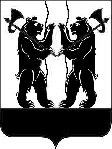 ПОСТАНОВЛЕНИЕ18.10.2017                                                                                                                           № 3633О формировании нового состава Общественной палатыЯрославского муниципального районаАдминистрация Ярославского муниципального района постановляет:1. Начать формирование нового состава Общественной палаты Ярославского муниципального района.2. Управлению делами Администрации Ярославского муниципального района:2.1. разместить постановление на официальном сайте Администрации ЯМР в информационно-телекоммуникационной сети «Интернет»;2.2. сопровождать процесс формирования состава Общественной палаты Ярославского муниципального района.3. Контроль за исполнением постановления возложить на заместителя Главы Администрации ЯМР по внутренней политике А.А. Сучкова. 4. Опубликовать постановление в газете «Ярославский агрокурьер».5. Постановление вступает в силу со дня его официального опубликования.Глава Ярославскогомуниципального района                                               Н.В. Золотников